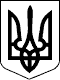  У К Р А Ї Н АР О З П О Р Я Д Ж Е Н Н Яголови Рахівської районної державної адміністраціїЗакарпатської області        Відповідно до статей 6 і 39 Закону України „Про місцеві державні адміністрації” пункту 2, 4 постанови  Кабінету Міністрів України від 26 квітня 2002 р. № 564 „Про затвердження Положення про дитячий будинок сімейного типу”(із змінами), рішення комісії з питань захисту прав дитини від           25.07.2019 р. (протокол № 06), з метою припинення перебування вихованки в дитячому будинку сімейного типу ///////////////////////////////////////////////////////////:        1.Припинити перебування особи, із числа дитини, позбавленої батьківського піклування /////////////////, //////////////////////року народження в дитячому будинку сімейного типу, утвореного розпорядженням голови районної державної адміністрації 27.11.2014 № 284, на базі прийомної сім’ї ///////////////////////////////////, мешканців //////////////////////////////, у звʼязку із закінченням навчання у ,,Закарпатському угорському інституті імені Ференца Ракоці ІІ”.        2. Службі у справах дітей райдержадміністрації (Кокіш О.П.) підготувати внесення змін до угоди 27.11.2014 № 03-27/49 між райдержадміністрацією та батьками-вихователями //////////////////////////////////////////////////////////////////////////про організацію діяльності  дитячого  будинку сімейного типу.        3.Управлінню соціального захисту населення райдержадміністрації  (Спасюк М.Ю.) припинити виплати державної соціальної допомоги на //////////////////////////////////////// року народження та зменшити грошове забезпечення батькам-вихователям ///////////////////////////////////// з урахуванням кількості дітей вихованців.        4. Контроль за виконанням даного рішення покласти на першого заступника державної адміністрації Турока В.С.Голова державної адміністрації                                                 П. БАСАРАБА08.08.2019                                               Рахів                № 239                          Про припинення перебування вихованки        в дитячому будинку сімейного типу